Raspored sati u školskoj godini 2023. /24. 5.b razredNapomena:Razredno vijeće 5.b razreda:Hrvatski jezik: Iverka KraševacLikovna kultura: Jasna AntunovićGlazbena kultura: Katina BracanovićEngleski jezik: Ana VajdićMatematika: Edita Kumiša, razrednicaPriroda: Nada MatanićGeografija: Lidija Dubravac PotkonjakPovijest: Ante ŽivkovićTehnička kultura: Dejan JakšićTjelesna i zdravstvena kultura: Rahela Marija MarktVjeronauk: Barbara ZgombićInformatika: Mihaela MandićNjemački jezik: Dinka Štiglmayer BočkarjovTalijanski jezik: Ljiljana KurjakOSNOVNA ŠKOLA AUGUSTA HARAMBAŠIĆAZAGREB, HARAMBAŠIĆEVA 18satsatponedjeljakutoraksrijedačetvrtakpetakujutro7:107:55INA dramska (4)dop geografija (5)dop povijest (5)dop matemtika (2)dop hrvatski (4)dod geografija (5)ujutro8:008:45geografija (5) informatika (2) engleski (1) hrvatski (4) hrvatski (4) ujutro8:509:35matematika (2) informatika (2) engleski (1) hrvatski (4) matematika (2) ujutro9:4510:30TZK hrvatski (4) matematika (2) tehnička k. (12) sat razrednika (4) ujutro10:4011:25TZKpovijest (4) hrvatski (4) tehnička k. (12) povijest (5) ujutro11:3012:15engleski (1) glazbena k. (5) geografija (5) matematika (4) vjeronauk (5) ujutro12:2013:05talijanski (1) dop engleski (1)njemački (1) priroda (1) vjeronauk (12) ujutro13:1013:55talijanski (1) njemački (1) dodatna matematika (4)ujutrosuprotnasmjenapopodnesuprotnasmjena9:50-10:35 talijanski popodne12:2013:05INA dramskadod geografija (5)popodne13:1013:55dopunska matematika (1)talijanski (4) vjeronauk (5) dop hrvatskihrvatski (4) popodne14:0014:45hrvatski (4) glazbena k. (5) vjeronauk (5) hrvatski (4) geografija (5) popodne14:5015:35hrvatski (4) TZK matematika (5) engleski (5) sat razrednika (1) popodne15:5016:35matematika (2) priroda (1) engleski (1) engleski (1) informatika (2) popodne16:4017:25matematika (2) hrvatski (4) likovna k. (12) TZKinformatika (2) popodne17:3018:15njemački (1)povijest (4) likovna k. (12) matematika (2) popodne18:2019:05njemački (1)povijest (4) priroda (1) popodne19:1019:55dop geografija (5)dodatna matematika (2)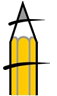 